Отчёт Мельниковой М.Н. с 13.04.2020 по 17.04.2020г16 апреля родителям мною была предложен игра "Составь предложение"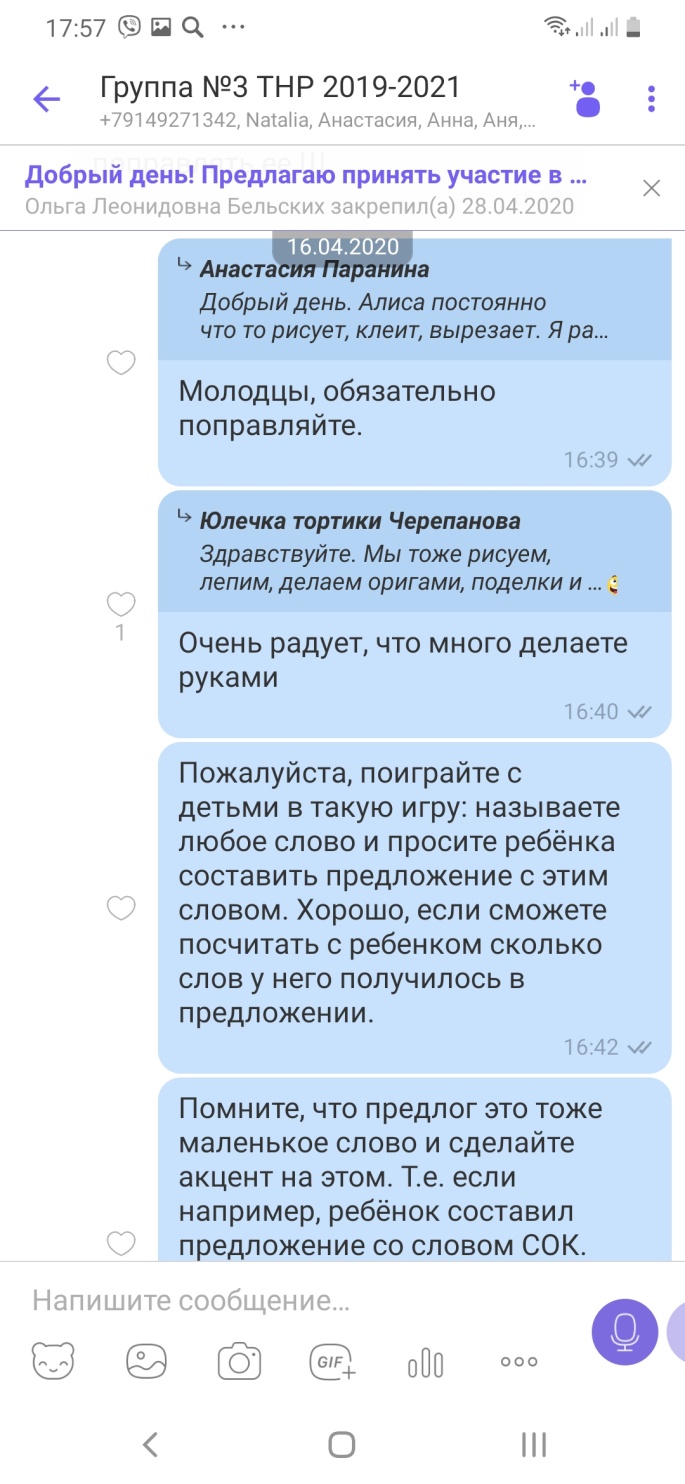 Просмотрели 14 родителей.